日に日に寒さが身にしみるようになってきました。身体が冷えると疲れもとれにくくなります。温かくして過ごすようにしましょう。なんだか調子が良くない、お腹が痛い、頭が痛い・・・こんな症状がある人はいませんか。ストレスのサインかもしれません。自分の状態を上手に伝えられなくても大丈夫です。話すうちに、すっきりすることがあるかもしれませんので、気になること、心配なことがある人は相談室も利用してみてください。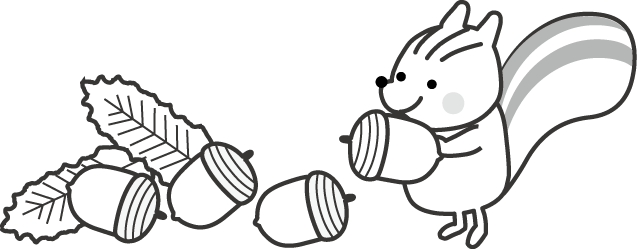 我孫子中の相談室ってどんなところ？どこにあるの？本館1階、保健室のとなり、昇降口を入ってすぐのところにあります。開いている日と時間は？火曜日　　　 10:00～16:45（中根スクールカウンセラー）月・水・金曜日9:30～14:15（山下相談員）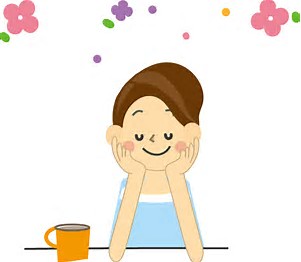 1１月予定表　　　　　　　　　　　　　　　　　　　　　○のついた日が相談日です1１月予定表　　　　　　　　　　　　　　　　　　　　　○のついた日が相談日です1１月予定表　　　　　　　　　　　　　　　　　　　　　○のついた日が相談日です1１月予定表　　　　　　　　　　　　　　　　　　　　　○のついた日が相談日です1１月予定表　　　　　　　　　　　　　　　　　　　　　○のついた日が相談日です1１月予定表　　　　　　　　　　　　　　　　　　　　　○のついた日が相談日です1１月予定表　　　　　　　　　　　　　　　　　　　　　○のついた日が相談日です月火水木金土日１    ２３　文化の日４５６　 山下７   中根８　　山下９　　１０　山下(13:00 ～ 17:00)１１１２１３ 山下1４　中根1５   1６　山下(８:３0 ～1２:３0)1７　 山下1８１９２０ 山下２１　２２　山下２３　勤労感謝の日2４　山下2５2６2７　山下2８　中根２９　山下３０　山下